«Росатом» и правительство Тамбовской области подписали соглашение о сотрудничестве в сфере ветроэнергетикиГоскорпорация планирует строительство ветроэлектростанции в регионе7 июня в Санкт-Петербурге в рамках третьего дня работы XXVII Петербургского международного экономического форума состоялась церемония подписания соглашения о намерениях по сотрудничеству госкорпорации «Росатом» и правительства Тамбовской области в отношении проведения мероприятий по расширению использования возобновляемых источников энергии на территории региона.Документ был подписан генеральным директором ветроэнергетического дивизиона «Росатома» Григорием Назаровым и главой Тамбовской области Максимом Егоровым.Соглашение предусматривает развитие топливно-энергетического комплекса области путем реализации проекта по строительству и эксплуатации ветроэлектростанции. Планируемая установленная мощность объекта — 157,5 МВт. Окончательное решение о реализации проекта будет принято после проведения необходимых проектных изысканий. «Подписание этого соглашения — важный этап в последовательной реализации проектов по ветроэнергетике в регионах России. Диверсификация энергетической инфраструктуры страны — один из важнейших приоритетов нашей деятельности. “Росатом” не просто строит энергетические объекты, но и создает новые рабочие места, вносит весомый вклад в экономику регионов присутствия и улучшение качества жизни многих людей», — отметил генеральный директор Григорий Назаров.«Госкорпорация „Росатом“ обладает всеми необходимыми компетенциями в области строительства и эксплуатации ветропарков. Поэтому, уверен, реализация данного проекта даст Тамбовской области экономический эффект, а также будет способствовать бережливому производству, сохранению экологического благополучия региона», — отметил глава Тамбовской области Максим Егоров. Справка:Государственная корпорация по атомной энергии «Росатом» — многопрофильный холдинг, объединяющий активы в энергетике, машиностроении, строительстве. Его стратегия заключается в развитии низкоуглеродной генерации, включая ветроэнергетику. Госкорпорация является национальным лидером в производстве электроэнергии (около 20% от общей выработки) и занимает первое место в мире по величине портфеля заказов на сооружение АЭС: на разной стадии реализации находятся 33 энергоблока в 10 странах. В сферу деятельности «Росатома» входит также производство инновационной неядерной продукции, логистика и развитие Северного морского пути, реализация экологических проектов. Госкорпорация объединяет более 450 предприятий и организаций, в которых работают свыше 350 тысяч человек.Ветроэнергетический дивизион «Росатома» был основан в сентябре 2017 года. В контуре компании сосредоточено управление ключевыми компетенциями в ветроэнергетике — от проектирования и строительства до энергетического машиностроения и эксплуатации ветроэлектростанций. На сегодняшний день введено в эксплуатацию свыше 1 ГВт ветроэнергетических мощностей. Всего до 2027 года «Росатом» введет в эксплуатацию ветроэлектростанции общей мощностью порядка 1,7 ГВт.Петербургский международный экономический форум (ПМЭФ) — одно из важнейших событий в экономическом пространстве СНГ. Тема ПМЭФ-2024: «Основа многополярности — формирование новых центров роста». Участники форума обсуждают перспективы развития здравоохранения и фармацевтики, современный рынок труда, новые технологии, развитие Арктики и Северного морского пути и многое другое. Госкорпорация «Росатом» в 2024 году выступает титульным партнером проведения форума.Правительство РФ и региональные власти в партнерстве с крупными российскими компаниями уделяют большое внимание росту качества жизни населения страны. Эта деятельность включает в себя ускорение реализации национальных проектов, комплексное улучшение и развитие инфраструктуры регионов. Предприятия госкорпорации «Росатом» принимают активное участие в этой работе.«Росатом», как и другие крупные российские компании, последовательно реализует шаги по переходу к зеленой экономике. Вне зависимости от внешних условий, вопросы экологии, социальной сферы и эффективного управления остаются основополагающими для устойчивого развития регионов страны. 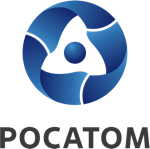 Медиацентр атомнойпромышленности
atommedia.onlineПресс-релиз07.06.24